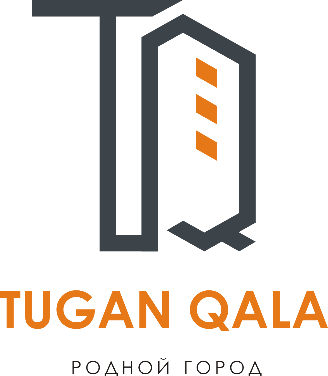 Заявка для участия в отборе проектов «Tugan Qala» в городе Хромтау  Республики КазахстанПриобретение и установка детской площадки по адресу: город Хромтау, ул Достык 36/1Направление развития общественной инфраструктуры: установка и ремонт детской площадки, скамьи, урны, оборудования и конструкции для игр детей и отдыха взрослого населения в местах общего пользованияПроектная команда:Калымбетова Гульнара Жубандыковна2023 г.Г. ХромтауВ Экспертный советЗаявление о допуске проекта к голосованиюНаименование проекта Tugan qala (далее - проект):Приобретение и установка детской площадки по адресу: город Хромтау, ул. Достык 36/1(наименование проекта в соответствии со сметной и технической документацией)Место реализации проекта (адрес в г. Хромтау, описание привязки к местности)Участок земли которая находится во дворе дома Достык 36/1Описание проекта:Тип проекта: установка, ремонт и освещение спортивных (тренажерных площадок, футбольных, баскетбольных, волейбольных полей), детских игровых площадок на дворовых территориях и в местах общего пользованияОписание проблемы, на решение которой направлен проект: На дворовой территории устаревшие металлические конструкции небезопасны для наших детей, поэтому хотелось бы обновить мафы и сделать безопасную площадку для наших деток.. (описание сути проблемы, ее негативных социально-экономических последствий, текущего состояния объекта общественной инфраструктуры и т.д.)Виды расходов по реализации проекта:Ожидаемые результаты:Новая безопасная детская площадка и обустроенная территория для отдыха как детей, так и взрослых сделает двор более приятным местом для проведения досуга. (описание конкретных изменений в состоянии общественной инфраструктуры)Пользователи проекта:Дети, подростки, проживающие в соседних домах, пожилые жители, мамочки в декрете  (описание групп населения, которые регулярно будут пользоваться результатами выполненного проекта)Число прямых пользователей (человек): 150.Эксплуатация и содержание объекта общественной инфраструктуры, предусмотренного проектом на первый год:(описание необходимых расходов на эксплуатацию и содержание объекта общественной инфраструктуры, предусмотренного проектом, на следующий год после завершения проекта, с указанием источников предоставления необходимых ресурсов. Например, заработная плата, текущий ремонт, расходные материалы и т.д.)Планируемый срок реализации проекта: 30 дней К заявлению прилагаются документы (копии документов, заверенные в установленном порядке, официальным должностным лицом или заявителем):Краткая аннотация проекта «Tugan qala» – на 1 л.Фотографии и снимки места размещения объекта – на 1 л.Технический проект – на 8 л.Копии документов, заверенные представителем акимата района или другим уполномоченным в установленном порядке должностным лицом, подтверждающие право государственной собственности – на 1 л.Документы, подтверждающие стоимость проекта – на 2  л.Согласие с ограничением ответственности – на 1 л.Эскизы (рисунки), характеризующие внешний вид и функциональность объекта – на 1 л. (перечень документов, прилагаемых к заявлению с указанием числа листов)Всего на 26 листах.Сведения о проектной команде:Заявитель: Калымбетова Гульнара Жубандыковна; (Ф.И.О. полностью)состав проектной команды:                               Калымбетова Гульнара Жубандыковна________________________(подпись заявителя)Контактный телефон: +77055392312;Эл. почта: gulnarakalymbetova417@gmail.com;Почтовый адрес: город Хромтау, ул. Достык 36/1,  индекс 031100Дата:	 21 декабря 2023 годаАннотация 
«Приобретение и установка детской площадки: город Хромтау, ул. Достык 36/1»    1. Игровая площадка улучшает двигательную активность и способствует физическому развитию. Современные конструкции оснащены разнообразными штатными элементами и навесным оборудованием: лестницей, сетками, скалолазами, горками и др. 2. Играя, ребенок становится более сильным и ловким. У него укрепляются суставы, связки, формируется правильная осанка  3. 	Родители, дети которых плохо кушают, отмечают, что после часа активных игр на площадке у малышей просыпается аппетит. Положительно влияет на интеллект. Велика роль детских площадок в развитии логического и пространственного мышления, в выстраивании ребенком причинно-следственных связей. Лазая по сетке, качаясь на качелях, взбираясь по лестнице малыш начинает понимать, каков результат тех или иных действий. Общение с другими детьми развивает его речь 4. 	Помогает познать себя, свои возможности и окружающий мир. Играя, малыш понимает, какую силу нужно приложить, чтобы совершить определенное действие. Он начинает различать текстуры (например, металлических и деревянных элементов), цвета. 5. Говоря о роли детских площадок в воспитании ребенка, не стоит забывать, что максимально полезны они будут только при условии продуманности и безопасности их конструкции. Важно выбирать решения, которые не несут угрозу для малыша.Фотографии и снимки места размещения объекта со спутникаФото участка расположенного дома ул.Достык 36/1.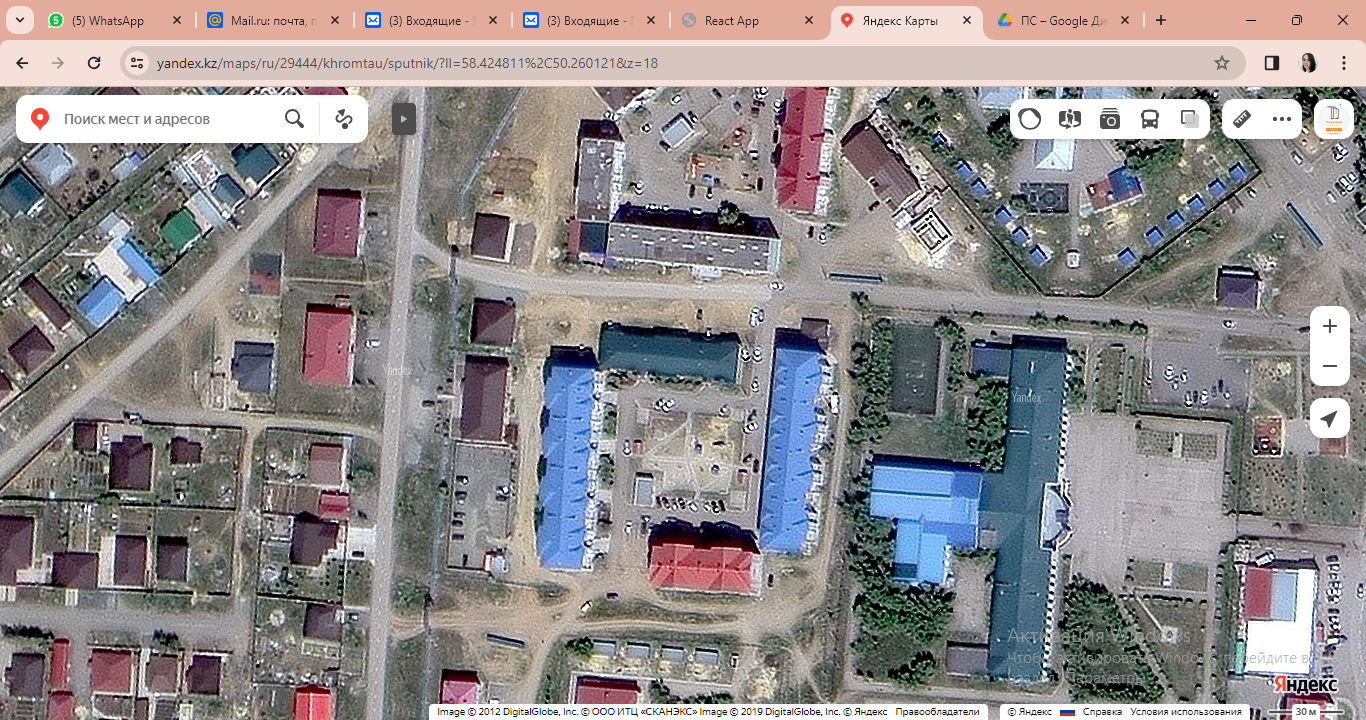 Технический проект «Приобретение и установка детской площадки по ул.Достык 36/1»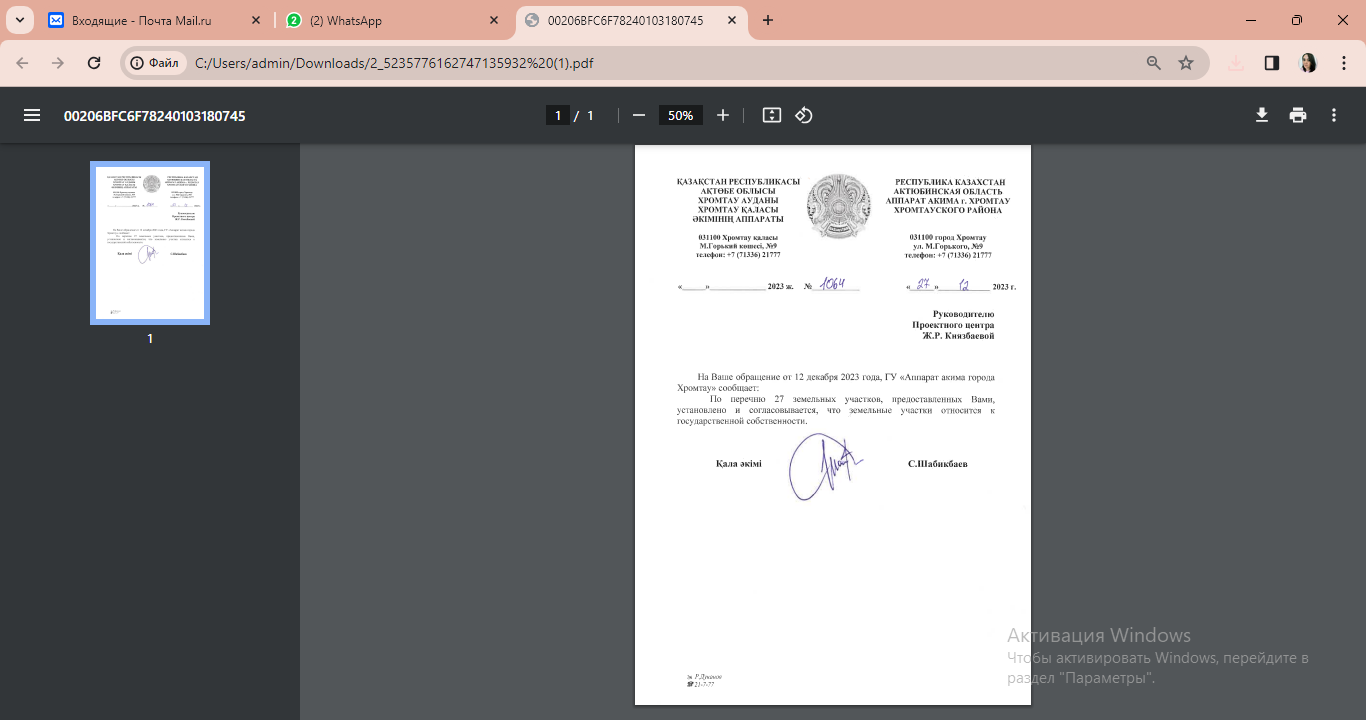          Исх. № 7 от 08.12.2023г.                                                                                            г. АктобеКоммерческое предложение по производству и установки детской площадки, автор КалымбетоваЦены указаны на 2023 гУсловия оплаты: 50% предоплата, 50% после подписания Акта выполненных работВ стоимость включен НДС.Гарантия 12 месяцев.С уважением,Директор ТОО «ТД Monolit 2030»                                       Садыков М.C.                                                          Согласие с ограничением ответственностиЯ, Калымбетова Гульнара Жубандыковна, выражаю свое согласие, с тем, что качество проекта «Tugan qala» зависит от проектной команды в первую очередь, а возможность его реализации – от результатов голосования.Эскиз проекта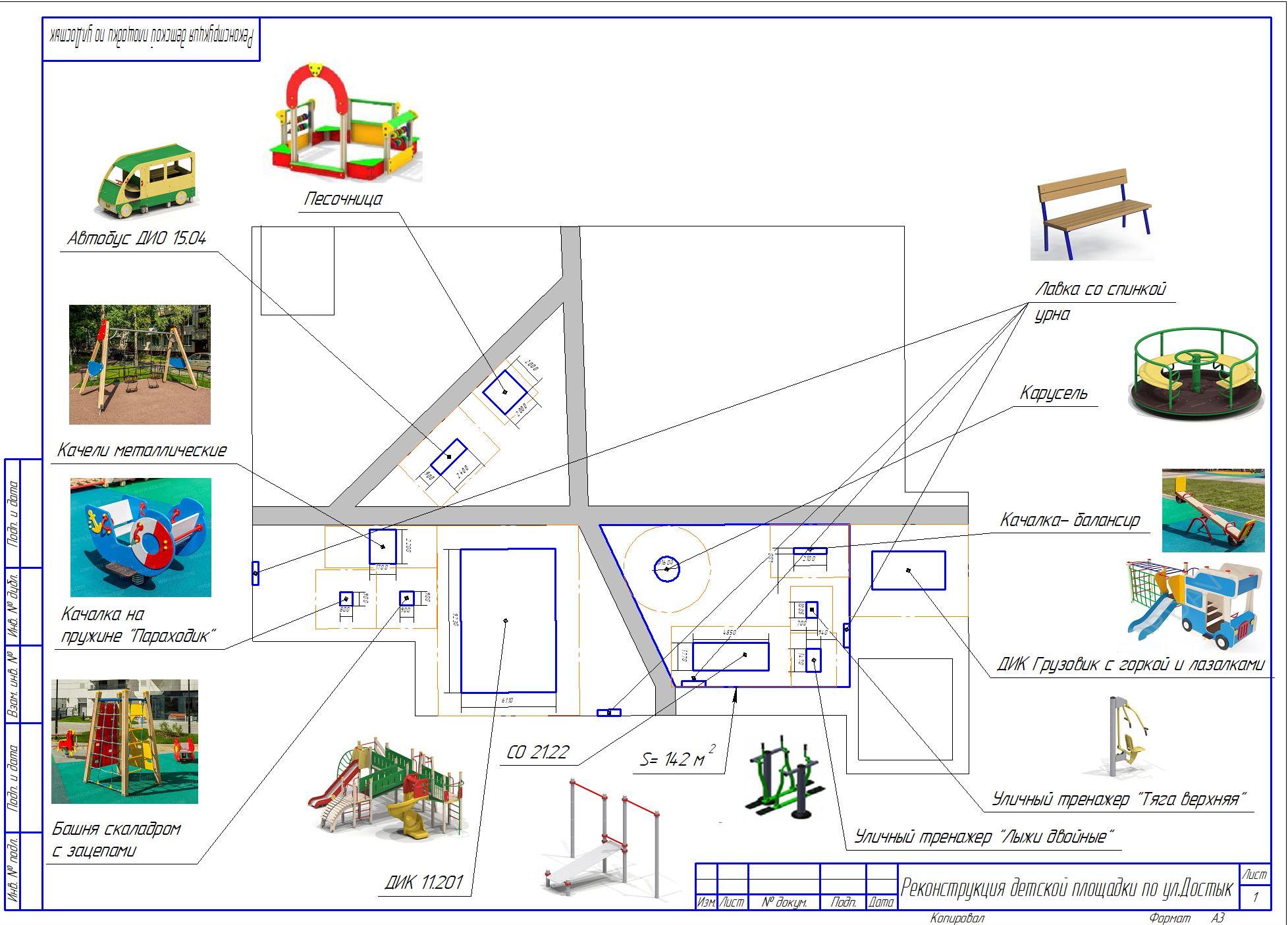 №п/пВиды работ (услуг)Полная стоимость (тенге)Описание1Ремонтно-строительные работы 
(в соответствии со сметой)3 591 000Расчистка территории, уборка мусора, демонтаж ненужных объектов, выравнивание территории, установка игрового оборудования, бетонирование стоек2Приобретение материалов 
(кроме тех, которые учтены в строке «ремонтно-строительные работы»)3Приобретение оборудования (кроме того, которое учтено в строке «ремонтно-строительные работы»)7 422 000Игровой спортивный комплекс из 14 малых архитектурных форм: детская площадка, Качалка- балансир, Качалка на пружине "Пароходик", Качели металлические, карусель,Башня скаладром с зацепами, ДИК, ДИК "Грузовик с горкой и с лазалками", Лавка со спинкой, СО 21.22, Тренажер "Лыжи двойные", Тренажер "Тяга верхняя", Песочница со счетами, Автобус ДИО 15.04, урна.4Приобретение услуг5Прочие расходыИтого11 013 000,00   №п/пРасходы по эксплуатации и содержанию объекта общественной инфраструктуры, предусмотренного проектомБюджет акимата, тенгеДенежные средства организаций (физических лиц), тенгеИтого, тенге1Уборка и расчистка территории дворником600002Текущий косметический ремонт (покраска, проверка технического состояния)1200003…Всего1800001. Описание и общие характеристики создаваемого объекта общественной инфраструктурыДетская площадка, располагаемая на территории двора Достык 36/1. Общая площадь размещения игрового спортивного оборудования 342 м2.. Игровой спортивный комплекс состоит из 14 малых архитектурных форм. 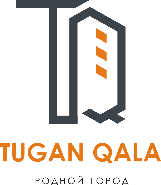 Технический проект: «Приобретение и установка детской площадки по адресу: город Хромтау, ул. Достык 36

1. Описание и общие характеристики создаваемого объекта общественной инфраструктуры
 Общая площадь размещения инфраструктуры игрового и спортивного оборудования 342  м2.
В  нашем квартале очень много детей, и им негде играть, детская площадка устарела и не безопасна. Поэтому, я решила реализовать проект по реконструкции детской площадки для безопасного досуга детей. Для реализации проекта планируется закупить и установить спортивные и игровые комплексы, качели, горки, карусели, песочницы, и многое другое. 

2. Расчет ориентировочной стоимости реализации проекта
Формула расчета итоговой стоимости проекта
Общая сумма расходов по пунктам 1-5 + 8% от общей суммы расходов по пунктам 1-5 = итоговая общая стоимость проекта
Проверка
Дополнительные работы и затраты (резерв-прочие) должен составлять не менее 8% от итоговой стоимости проекта, но не более 1 000 000 тенге.
НДС
Всё оборудование, материалы, работы и т.д. считаем с учетом НДС.Технический проект: «Приобретение и установка детской площадки по адресу: город Хромтау, ул. Достык 36

1. Описание и общие характеристики создаваемого объекта общественной инфраструктуры
 Общая площадь размещения инфраструктуры игрового и спортивного оборудования 342  м2.
В  нашем квартале очень много детей, и им негде играть, детская площадка устарела и не безопасна. Поэтому, я решила реализовать проект по реконструкции детской площадки для безопасного досуга детей. Для реализации проекта планируется закупить и установить спортивные и игровые комплексы, качели, горки, карусели, песочницы, и многое другое. 

2. Расчет ориентировочной стоимости реализации проекта
Формула расчета итоговой стоимости проекта
Общая сумма расходов по пунктам 1-5 + 8% от общей суммы расходов по пунктам 1-5 = итоговая общая стоимость проекта
Проверка
Дополнительные работы и затраты (резерв-прочие) должен составлять не менее 8% от итоговой стоимости проекта, но не более 1 000 000 тенге.
НДС
Всё оборудование, материалы, работы и т.д. считаем с учетом НДС.Технический проект: «Приобретение и установка детской площадки по адресу: город Хромтау, ул. Достык 36

1. Описание и общие характеристики создаваемого объекта общественной инфраструктуры
 Общая площадь размещения инфраструктуры игрового и спортивного оборудования 342  м2.
В  нашем квартале очень много детей, и им негде играть, детская площадка устарела и не безопасна. Поэтому, я решила реализовать проект по реконструкции детской площадки для безопасного досуга детей. Для реализации проекта планируется закупить и установить спортивные и игровые комплексы, качели, горки, карусели, песочницы, и многое другое. 

2. Расчет ориентировочной стоимости реализации проекта
Формула расчета итоговой стоимости проекта
Общая сумма расходов по пунктам 1-5 + 8% от общей суммы расходов по пунктам 1-5 = итоговая общая стоимость проекта
Проверка
Дополнительные работы и затраты (резерв-прочие) должен составлять не менее 8% от итоговой стоимости проекта, но не более 1 000 000 тенге.
НДС
Всё оборудование, материалы, работы и т.д. считаем с учетом НДС.Технический проект: «Приобретение и установка детской площадки по адресу: город Хромтау, ул. Достык 36

1. Описание и общие характеристики создаваемого объекта общественной инфраструктуры
 Общая площадь размещения инфраструктуры игрового и спортивного оборудования 342  м2.
В  нашем квартале очень много детей, и им негде играть, детская площадка устарела и не безопасна. Поэтому, я решила реализовать проект по реконструкции детской площадки для безопасного досуга детей. Для реализации проекта планируется закупить и установить спортивные и игровые комплексы, качели, горки, карусели, песочницы, и многое другое. 

2. Расчет ориентировочной стоимости реализации проекта
Формула расчета итоговой стоимости проекта
Общая сумма расходов по пунктам 1-5 + 8% от общей суммы расходов по пунктам 1-5 = итоговая общая стоимость проекта
Проверка
Дополнительные работы и затраты (резерв-прочие) должен составлять не менее 8% от итоговой стоимости проекта, но не более 1 000 000 тенге.
НДС
Всё оборудование, материалы, работы и т.д. считаем с учетом НДС.Технический проект: «Приобретение и установка детской площадки по адресу: город Хромтау, ул. Достык 36

1. Описание и общие характеристики создаваемого объекта общественной инфраструктуры
 Общая площадь размещения инфраструктуры игрового и спортивного оборудования 342  м2.
В  нашем квартале очень много детей, и им негде играть, детская площадка устарела и не безопасна. Поэтому, я решила реализовать проект по реконструкции детской площадки для безопасного досуга детей. Для реализации проекта планируется закупить и установить спортивные и игровые комплексы, качели, горки, карусели, песочницы, и многое другое. 

2. Расчет ориентировочной стоимости реализации проекта
Формула расчета итоговой стоимости проекта
Общая сумма расходов по пунктам 1-5 + 8% от общей суммы расходов по пунктам 1-5 = итоговая общая стоимость проекта
Проверка
Дополнительные работы и затраты (резерв-прочие) должен составлять не менее 8% от итоговой стоимости проекта, но не более 1 000 000 тенге.
НДС
Всё оборудование, материалы, работы и т.д. считаем с учетом НДС.Технический проект: «Приобретение и установка детской площадки по адресу: город Хромтау, ул. Достык 36

1. Описание и общие характеристики создаваемого объекта общественной инфраструктуры
 Общая площадь размещения инфраструктуры игрового и спортивного оборудования 342  м2.
В  нашем квартале очень много детей, и им негде играть, детская площадка устарела и не безопасна. Поэтому, я решила реализовать проект по реконструкции детской площадки для безопасного досуга детей. Для реализации проекта планируется закупить и установить спортивные и игровые комплексы, качели, горки, карусели, песочницы, и многое другое. 

2. Расчет ориентировочной стоимости реализации проекта
Формула расчета итоговой стоимости проекта
Общая сумма расходов по пунктам 1-5 + 8% от общей суммы расходов по пунктам 1-5 = итоговая общая стоимость проекта
Проверка
Дополнительные работы и затраты (резерв-прочие) должен составлять не менее 8% от итоговой стоимости проекта, но не более 1 000 000 тенге.
НДС
Всё оборудование, материалы, работы и т.д. считаем с учетом НДС.Технический проект: «Приобретение и установка детской площадки по адресу: город Хромтау, ул. Достык 36

1. Описание и общие характеристики создаваемого объекта общественной инфраструктуры
 Общая площадь размещения инфраструктуры игрового и спортивного оборудования 342  м2.
В  нашем квартале очень много детей, и им негде играть, детская площадка устарела и не безопасна. Поэтому, я решила реализовать проект по реконструкции детской площадки для безопасного досуга детей. Для реализации проекта планируется закупить и установить спортивные и игровые комплексы, качели, горки, карусели, песочницы, и многое другое. 

2. Расчет ориентировочной стоимости реализации проекта
Формула расчета итоговой стоимости проекта
Общая сумма расходов по пунктам 1-5 + 8% от общей суммы расходов по пунктам 1-5 = итоговая общая стоимость проекта
Проверка
Дополнительные работы и затраты (резерв-прочие) должен составлять не менее 8% от итоговой стоимости проекта, но не более 1 000 000 тенге.
НДС
Всё оборудование, материалы, работы и т.д. считаем с учетом НДС.Технический проект: «Приобретение и установка детской площадки по адресу: город Хромтау, ул. Достык 36

1. Описание и общие характеристики создаваемого объекта общественной инфраструктуры
 Общая площадь размещения инфраструктуры игрового и спортивного оборудования 342  м2.
В  нашем квартале очень много детей, и им негде играть, детская площадка устарела и не безопасна. Поэтому, я решила реализовать проект по реконструкции детской площадки для безопасного досуга детей. Для реализации проекта планируется закупить и установить спортивные и игровые комплексы, качели, горки, карусели, песочницы, и многое другое. 

2. Расчет ориентировочной стоимости реализации проекта
Формула расчета итоговой стоимости проекта
Общая сумма расходов по пунктам 1-5 + 8% от общей суммы расходов по пунктам 1-5 = итоговая общая стоимость проекта
Проверка
Дополнительные работы и затраты (резерв-прочие) должен составлять не менее 8% от итоговой стоимости проекта, но не более 1 000 000 тенге.
НДС
Всё оборудование, материалы, работы и т.д. считаем с учетом НДС.Технический проект: «Приобретение и установка детской площадки по адресу: город Хромтау, ул. Достык 36

1. Описание и общие характеристики создаваемого объекта общественной инфраструктуры
 Общая площадь размещения инфраструктуры игрового и спортивного оборудования 342  м2.
В  нашем квартале очень много детей, и им негде играть, детская площадка устарела и не безопасна. Поэтому, я решила реализовать проект по реконструкции детской площадки для безопасного досуга детей. Для реализации проекта планируется закупить и установить спортивные и игровые комплексы, качели, горки, карусели, песочницы, и многое другое. 

2. Расчет ориентировочной стоимости реализации проекта
Формула расчета итоговой стоимости проекта
Общая сумма расходов по пунктам 1-5 + 8% от общей суммы расходов по пунктам 1-5 = итоговая общая стоимость проекта
Проверка
Дополнительные работы и затраты (резерв-прочие) должен составлять не менее 8% от итоговой стоимости проекта, но не более 1 000 000 тенге.
НДС
Всё оборудование, материалы, работы и т.д. считаем с учетом НДС.Технический проект: «Приобретение и установка детской площадки по адресу: город Хромтау, ул. Достык 36

1. Описание и общие характеристики создаваемого объекта общественной инфраструктуры
 Общая площадь размещения инфраструктуры игрового и спортивного оборудования 342  м2.
В  нашем квартале очень много детей, и им негде играть, детская площадка устарела и не безопасна. Поэтому, я решила реализовать проект по реконструкции детской площадки для безопасного досуга детей. Для реализации проекта планируется закупить и установить спортивные и игровые комплексы, качели, горки, карусели, песочницы, и многое другое. 

2. Расчет ориентировочной стоимости реализации проекта
Формула расчета итоговой стоимости проекта
Общая сумма расходов по пунктам 1-5 + 8% от общей суммы расходов по пунктам 1-5 = итоговая общая стоимость проекта
Проверка
Дополнительные работы и затраты (резерв-прочие) должен составлять не менее 8% от итоговой стоимости проекта, но не более 1 000 000 тенге.
НДС
Всё оборудование, материалы, работы и т.д. считаем с учетом НДС.№Наименование вида материала, оборудования, работХарактеристики (функциональные, технические, качественные эксплуатационные)Характеристики (функциональные, технические, качественные эксплуатационные)Единица измеренияКоличество, объем единицыСтоимость единицы., тенгеСсылка на источник, подтверждающий стоимость единицы или комплекса единицОбщая стоимость, тенге, (в т.ч. НДС 12%)Общая стоимость, тенге, (в т.ч. НДС 12%)1Раздел 1. Подготовительные, земляные и общестроительные работыРаздел 1. Подготовительные, земляные и общестроительные работыРаздел 1. Подготовительные, земляные и общестроительные работыРаздел 1. Подготовительные, земляные и общестроительные работыРаздел 1. Подготовительные, земляные и общестроительные работыРаздел 1. Подготовительные, земляные и общестроительные работыРаздел 1. Подготовительные, земляные и общестроительные работыРаздел 1. Подготовительные, земляные и общестроительные работыРаздел 1. Подготовительные, земляные и общестроительные работы1.1Материалы (Приобретение общестроительных материалов, тары, инструмента для общестроительных работы, включая коммуникации)Материалы (Приобретение общестроительных материалов, тары, инструмента для общестроительных работы, включая коммуникации)Материалы (Приобретение общестроительных материалов, тары, инструмента для общестроительных работы, включая коммуникации)Материалы (Приобретение общестроительных материалов, тары, инструмента для общестроительных работы, включая коммуникации)Материалы (Приобретение общестроительных материалов, тары, инструмента для общестроительных работы, включая коммуникации)Материалы (Приобретение общестроительных материалов, тары, инструмента для общестроительных работы, включая коммуникации)Материалы (Приобретение общестроительных материалов, тары, инструмента для общестроительных работы, включая коммуникации)Материалы (Приобретение общестроительных материалов, тары, инструмента для общестроительных работы, включая коммуникации)Материалы (Приобретение общестроительных материалов, тары, инструмента для общестроительных работы, включая коммуникации)1.2Тартановое покрытие до 12 мм.доставка, материал, установкадоставка, материал, установкам234210 500,003 591 000,003 591 000,001.3Транспорт (Затраты на транспорт, хранение, погрузку и выгрузку общестроительных материалов, тары, инструмента для общестроительных работы, включая коммуникации)Транспорт (Затраты на транспорт, хранение, погрузку и выгрузку общестроительных материалов, тары, инструмента для общестроительных работы, включая коммуникации)Транспорт (Затраты на транспорт, хранение, погрузку и выгрузку общестроительных материалов, тары, инструмента для общестроительных работы, включая коммуникации)Транспорт (Затраты на транспорт, хранение, погрузку и выгрузку общестроительных материалов, тары, инструмента для общестроительных работы, включая коммуникации)Транспорт (Затраты на транспорт, хранение, погрузку и выгрузку общестроительных материалов, тары, инструмента для общестроительных работы, включая коммуникации)Транспорт (Затраты на транспорт, хранение, погрузку и выгрузку общестроительных материалов, тары, инструмента для общестроительных работы, включая коммуникации)Транспорт (Затраты на транспорт, хранение, погрузку и выгрузку общестроительных материалов, тары, инструмента для общестроительных работы, включая коммуникации)Транспорт (Затраты на транспорт, хранение, погрузку и выгрузку общестроительных материалов, тары, инструмента для общестроительных работы, включая коммуникации)Транспорт (Затраты на транспорт, хранение, погрузку и выгрузку общестроительных материалов, тары, инструмента для общестроительных работы, включая коммуникации)1.4Демонтаж (Удаление устаревших конструкций, ветхих сооружений (необходимо решение собственника, например Акимат, о возможности демонтажа))Демонтаж (Удаление устаревших конструкций, ветхих сооружений (необходимо решение собственника, например Акимат, о возможности демонтажа))Демонтаж (Удаление устаревших конструкций, ветхих сооружений (необходимо решение собственника, например Акимат, о возможности демонтажа))Демонтаж (Удаление устаревших конструкций, ветхих сооружений (необходимо решение собственника, например Акимат, о возможности демонтажа))Демонтаж (Удаление устаревших конструкций, ветхих сооружений (необходимо решение собственника, например Акимат, о возможности демонтажа))Демонтаж (Удаление устаревших конструкций, ветхих сооружений (необходимо решение собственника, например Акимат, о возможности демонтажа))Демонтаж (Удаление устаревших конструкций, ветхих сооружений (необходимо решение собственника, например Акимат, о возможности демонтажа))Демонтаж (Удаление устаревших конструкций, ветхих сооружений (необходимо решение собственника, например Акимат, о возможности демонтажа))Демонтаж (Удаление устаревших конструкций, ветхих сооружений (необходимо решение собственника, например Акимат, о возможности демонтажа))1.5Вывоз мусора (Необходимо учесть возможность сдачи на металлолом)Вывоз мусора (Необходимо учесть возможность сдачи на металлолом)Вывоз мусора (Необходимо учесть возможность сдачи на металлолом)Вывоз мусора (Необходимо учесть возможность сдачи на металлолом)Вывоз мусора (Необходимо учесть возможность сдачи на металлолом)Вывоз мусора (Необходимо учесть возможность сдачи на металлолом)Вывоз мусора (Необходимо учесть возможность сдачи на металлолом)Вывоз мусора (Необходимо учесть возможность сдачи на металлолом)Вывоз мусора (Необходимо учесть возможность сдачи на металлолом)1.6Перенос/подключение коммуникаций (Санитарно-технические работы, сооружение линий электропередачи, связи, теплоснабжения и газоснабжения, канализации, водоснабжения)Перенос/подключение коммуникаций (Санитарно-технические работы, сооружение линий электропередачи, связи, теплоснабжения и газоснабжения, канализации, водоснабжения)Перенос/подключение коммуникаций (Санитарно-технические работы, сооружение линий электропередачи, связи, теплоснабжения и газоснабжения, канализации, водоснабжения)Перенос/подключение коммуникаций (Санитарно-технические работы, сооружение линий электропередачи, связи, теплоснабжения и газоснабжения, канализации, водоснабжения)Перенос/подключение коммуникаций (Санитарно-технические работы, сооружение линий электропередачи, связи, теплоснабжения и газоснабжения, канализации, водоснабжения)Перенос/подключение коммуникаций (Санитарно-технические работы, сооружение линий электропередачи, связи, теплоснабжения и газоснабжения, канализации, водоснабжения)Перенос/подключение коммуникаций (Санитарно-технические работы, сооружение линий электропередачи, связи, теплоснабжения и газоснабжения, канализации, водоснабжения)Перенос/подключение коммуникаций (Санитарно-технические работы, сооружение линий электропередачи, связи, теплоснабжения и газоснабжения, канализации, водоснабжения)Перенос/подключение коммуникаций (Санитарно-технические работы, сооружение линий электропередачи, связи, теплоснабжения и газоснабжения, канализации, водоснабжения)1.7Общестроительные работы (Планировка территории, возведение, расширение, монтаж пандусов, бордюр, брусчатки, типовых строительных конструкций, зданий и сооружений, работы по возведению фундаментов и опорных конструкций под оборудование, дорожные работы, работы по благоустройству. Ссылки на источник информации о ценах. НДС, выделяется отдельно)Общестроительные работы (Планировка территории, возведение, расширение, монтаж пандусов, бордюр, брусчатки, типовых строительных конструкций, зданий и сооружений, работы по возведению фундаментов и опорных конструкций под оборудование, дорожные работы, работы по благоустройству. Ссылки на источник информации о ценах. НДС, выделяется отдельно)Общестроительные работы (Планировка территории, возведение, расширение, монтаж пандусов, бордюр, брусчатки, типовых строительных конструкций, зданий и сооружений, работы по возведению фундаментов и опорных конструкций под оборудование, дорожные работы, работы по благоустройству. Ссылки на источник информации о ценах. НДС, выделяется отдельно)Общестроительные работы (Планировка территории, возведение, расширение, монтаж пандусов, бордюр, брусчатки, типовых строительных конструкций, зданий и сооружений, работы по возведению фундаментов и опорных конструкций под оборудование, дорожные работы, работы по благоустройству. Ссылки на источник информации о ценах. НДС, выделяется отдельно)Общестроительные работы (Планировка территории, возведение, расширение, монтаж пандусов, бордюр, брусчатки, типовых строительных конструкций, зданий и сооружений, работы по возведению фундаментов и опорных конструкций под оборудование, дорожные работы, работы по благоустройству. Ссылки на источник информации о ценах. НДС, выделяется отдельно)Общестроительные работы (Планировка территории, возведение, расширение, монтаж пандусов, бордюр, брусчатки, типовых строительных конструкций, зданий и сооружений, работы по возведению фундаментов и опорных конструкций под оборудование, дорожные работы, работы по благоустройству. Ссылки на источник информации о ценах. НДС, выделяется отдельно)Общестроительные работы (Планировка территории, возведение, расширение, монтаж пандусов, бордюр, брусчатки, типовых строительных конструкций, зданий и сооружений, работы по возведению фундаментов и опорных конструкций под оборудование, дорожные работы, работы по благоустройству. Ссылки на источник информации о ценах. НДС, выделяется отдельно)Общестроительные работы (Планировка территории, возведение, расширение, монтаж пандусов, бордюр, брусчатки, типовых строительных конструкций, зданий и сооружений, работы по возведению фундаментов и опорных конструкций под оборудование, дорожные работы, работы по благоустройству. Ссылки на источник информации о ценах. НДС, выделяется отдельно)Общестроительные работы (Планировка территории, возведение, расширение, монтаж пандусов, бордюр, брусчатки, типовых строительных конструкций, зданий и сооружений, работы по возведению фундаментов и опорных конструкций под оборудование, дорожные работы, работы по благоустройству. Ссылки на источник информации о ценах. НДС, выделяется отдельно)1.7.1м30,000,00Итого по разделу 1 (Сумма 1.1-1.6 (в т.ч. НДС 12%)Итого по разделу 1 (Сумма 1.1-1.6 (в т.ч. НДС 12%)Итого по разделу 1 (Сумма 1.1-1.6 (в т.ч. НДС 12%)3 591 000,003 591 000,002Раздел 2. Приобретение (изготовление) оборудования Раздел 2. Приобретение (изготовление) оборудования Раздел 2. Приобретение (изготовление) оборудования Раздел 2. Приобретение (изготовление) оборудования Раздел 2. Приобретение (изготовление) оборудования Раздел 2. Приобретение (изготовление) оборудования Раздел 2. Приобретение (изготовление) оборудования Раздел 2. Приобретение (изготовление) оборудования Раздел 2. Приобретение (изготовление) оборудования 2.1Качалка- балансир210*400*600210*400*600шт1135 000,00135 000,00135 000,002.2Качалка на пружине "Пароходик"800*900*800800*900*800шт1260 000,00260 000,00260 000,002.3Качели металлические220*1700*3000220*1700*3000шт1188 000,00188 000,00188 000,002.4Карусель1600*7501600*750шт1320 000,00320 000,00320 000,002.5Башня скаладром с зацепами900*900*1850900*900*1850шт1378 000,00378 000,00378 000,002.6ДИКантивандальныйантивандальныйшт11 200 000,001 200 000,001 200 000,002.7ДИК "Грузовик с горкой и с лазалками"антивандальныйантивандальныйшт11 000 000,001 000 000,001 000 000,002.8Лавка со спинкой1500*4001500*400шт449 000,00196 000,00196 000,002.9СО 21.22шт1497 000,00497 000,00497 000,002.10Тренажер "Лыжи двойные"шт1330 000,00330 000,00330 000,002.11Тренажер "Тяга верхняя"шт1310 000,00310 000,00310 000,002.12Песочница со счетами2000*20002000*2000шт1396 000,00396 000,00396 000,002.13Автобус ДИО 15.04900*2440900*2440шт1738 000,00738 000,00738 000,002.14Урна300*300*500300*300*500шт418 000,0072 000,0072 000,001.15Монтажные работы (Все работы по монтажу оборудования за исключением устройства оснований и фундаментов под оборудование, и т.п. по п. 2)Монтажные работы (Все работы по монтажу оборудования за исключением устройства оснований и фундаментов под оборудование, и т.п. по п. 2)Монтажные работы (Все работы по монтажу оборудования за исключением устройства оснований и фундаментов под оборудование, и т.п. по п. 2)Монтажные работы (Все работы по монтажу оборудования за исключением устройства оснований и фундаментов под оборудование, и т.п. по п. 2)Монтажные работы (Все работы по монтажу оборудования за исключением устройства оснований и фундаментов под оборудование, и т.п. по п. 2)Монтажные работы (Все работы по монтажу оборудования за исключением устройства оснований и фундаментов под оборудование, и т.п. по п. 2)Монтажные работы (Все работы по монтажу оборудования за исключением устройства оснований и фундаментов под оборудование, и т.п. по п. 2)Монтажные работы (Все работы по монтажу оборудования за исключением устройства оснований и фундаментов под оборудование, и т.п. по п. 2)Монтажные работы (Все работы по монтажу оборудования за исключением устройства оснований и фундаментов под оборудование, и т.п. по п. 2)1.15.1Качалка- балансиршт127 000,0027 000,0027 000,001.15.2Качалка на пружине "Пароходик"шт152 000,0052 000,0052 000,001.15.3Качели металлическиешт137 600,0037 600,0037 600,001.15.4Карусельшт164 000,0064 000,0064 000,001.15.5Башня скаладром с зацепамишт175 600,0075 600,0075 600,001.15.6ДИКшт1240 000,00240 000,00240 000,001.15.7ДИК "Грузовик с горкой и с лазалками"шт1200 000,00200 000,00200 000,001.15.8Лавка со спинкойшт49 800,0039 200,0039 200,001.15.9СО 21.22шт199 400,0099 400,0099 400,001.15.10Тренажер "Лыжи двойные"шт466 000,00264 000,00264 000,001.15.11Тренажер "Тяга верхняя"шт162 000,0062 000,0062 000,001.15.12Песочница со счетамишт179 200,0079 200,0079 200,001.15.13Автобус ДИО 15.04шт1147 600,00147 600,00147 600,001.15.14Урнашт43 600,0014 400,0014 400,00Итого по разделу 2 (Сумма 2.1-2.2 (в т.ч. НДС 12%)Итого по разделу 2 (Сумма 2.1-2.2 (в т.ч. НДС 12%)Итого по разделу 2 (Сумма 2.1-2.2 (в т.ч. НДС 12%)7 422 000,007 422 000,003Раздел 3. Озеленение территорииРаздел 3. Озеленение территорииРаздел 3. Озеленение территорииРаздел 3. Озеленение территорииРаздел 3. Озеленение территорииРаздел 3. Озеленение территорииРаздел 3. Озеленение территорииРаздел 3. Озеленение территорииРаздел 3. Озеленение территории3.1Посадочный материал (Приобретение посадочного материала, грунта, других необходимых элементов для озеленения. Ссылки на источник информации о ценах)Посадочный материал (Приобретение посадочного материала, грунта, других необходимых элементов для озеленения. Ссылки на источник информации о ценах)Посадочный материал (Приобретение посадочного материала, грунта, других необходимых элементов для озеленения. Ссылки на источник информации о ценах)Посадочный материал (Приобретение посадочного материала, грунта, других необходимых элементов для озеленения. Ссылки на источник информации о ценах)Посадочный материал (Приобретение посадочного материала, грунта, других необходимых элементов для озеленения. Ссылки на источник информации о ценах)Посадочный материал (Приобретение посадочного материала, грунта, других необходимых элементов для озеленения. Ссылки на источник информации о ценах)Посадочный материал (Приобретение посадочного материала, грунта, других необходимых элементов для озеленения. Ссылки на источник информации о ценах)Посадочный материал (Приобретение посадочного материала, грунта, других необходимых элементов для озеленения. Ссылки на источник информации о ценах)Посадочный материал (Приобретение посадочного материала, грунта, других необходимых элементов для озеленения. Ссылки на источник информации о ценах)3.23.33.4Работы по озеленению (Стоимость работ по озеленению территорий, планировке участка, контроль приживаемости и т.п.)Работы по озеленению (Стоимость работ по озеленению территорий, планировке участка, контроль приживаемости и т.п.)Работы по озеленению (Стоимость работ по озеленению территорий, планировке участка, контроль приживаемости и т.п.)Работы по озеленению (Стоимость работ по озеленению территорий, планировке участка, контроль приживаемости и т.п.)Работы по озеленению (Стоимость работ по озеленению территорий, планировке участка, контроль приживаемости и т.п.)Работы по озеленению (Стоимость работ по озеленению территорий, планировке участка, контроль приживаемости и т.п.)Работы по озеленению (Стоимость работ по озеленению территорий, планировке участка, контроль приживаемости и т.п.)Работы по озеленению (Стоимость работ по озеленению территорий, планировке участка, контроль приживаемости и т.п.)Работы по озеленению (Стоимость работ по озеленению территорий, планировке участка, контроль приживаемости и т.п.)3.53.6Итого по разделу 3 (Сумма 3.1-3.2 (в т.ч. НДС 12%)Итого по разделу 3 (Сумма 3.1-3.2 (в т.ч. НДС 12%)Итого по разделу 3 (Сумма 3.1-3.2 (в т.ч. НДС 12%)4Раздел 4. Сопутствующие работы и затратыРаздел 4. Сопутствующие работы и затратыРаздел 4. Сопутствующие работы и затратыРаздел 4. Сопутствующие работы и затратыРаздел 4. Сопутствующие работы и затратыРаздел 4. Сопутствующие работы и затратыРаздел 4. Сопутствующие работы и затратыРаздел 4. Сопутствующие работы и затратыРаздел 4. Сопутствующие работы и затраты4.1Охрана строящегося объекта (Приобретение и работы по установке ограждений, освещения и указателей, физической охране)Охрана строящегося объекта (Приобретение и работы по установке ограждений, освещения и указателей, физической охране)Охрана строящегося объекта (Приобретение и работы по установке ограждений, освещения и указателей, физической охране)Охрана строящегося объекта (Приобретение и работы по установке ограждений, освещения и указателей, физической охране)Охрана строящегося объекта (Приобретение и работы по установке ограждений, освещения и указателей, физической охране)Охрана строящегося объекта (Приобретение и работы по установке ограждений, освещения и указателей, физической охране)Охрана строящегося объекта (Приобретение и работы по установке ограждений, освещения и указателей, физической охране)Охрана строящегося объекта (Приобретение и работы по установке ограждений, освещения и указателей, физической охране)Охрана строящегося объекта (Приобретение и работы по установке ограждений, освещения и указателей, физической охране)4.24.34.4Экспертиза (Затраты на проведение экспертизы и согласование с ресурсонабжающими организациями. Специализированными учреждениями культуры, образования и др.)Экспертиза (Затраты на проведение экспертизы и согласование с ресурсонабжающими организациями. Специализированными учреждениями культуры, образования и др.)Экспертиза (Затраты на проведение экспертизы и согласование с ресурсонабжающими организациями. Специализированными учреждениями культуры, образования и др.)Экспертиза (Затраты на проведение экспертизы и согласование с ресурсонабжающими организациями. Специализированными учреждениями культуры, образования и др.)Экспертиза (Затраты на проведение экспертизы и согласование с ресурсонабжающими организациями. Специализированными учреждениями культуры, образования и др.)Экспертиза (Затраты на проведение экспертизы и согласование с ресурсонабжающими организациями. Специализированными учреждениями культуры, образования и др.)Экспертиза (Затраты на проведение экспертизы и согласование с ресурсонабжающими организациями. Специализированными учреждениями культуры, образования и др.)Экспертиза (Затраты на проведение экспертизы и согласование с ресурсонабжающими организациями. Специализированными учреждениями культуры, образования и др.)Экспертиза (Затраты на проведение экспертизы и согласование с ресурсонабжающими организациями. Специализированными учреждениями культуры, образования и др.)4.54.64.7Информационные стенды (Разработка, изготовление и установка информационных указателей об объекте)Информационные стенды (Разработка, изготовление и установка информационных указателей об объекте)Информационные стенды (Разработка, изготовление и установка информационных указателей об объекте)Информационные стенды (Разработка, изготовление и установка информационных указателей об объекте)Информационные стенды (Разработка, изготовление и установка информационных указателей об объекте)Информационные стенды (Разработка, изготовление и установка информационных указателей об объекте)Информационные стенды (Разработка, изготовление и установка информационных указателей об объекте)Информационные стенды (Разработка, изготовление и установка информационных указателей об объекте)Информационные стенды (Разработка, изготовление и установка информационных указателей об объекте)4.84.9Итого по разделу 4 (Сумма 4.1-4.3 (в т.ч. НДС 12%)Итого по разделу 4 (Сумма 4.1-4.3 (в т.ч. НДС 12%)Итого по разделу 4 (Сумма 4.1-4.3 (в т.ч. НДС 12%)5Раздел 5. Иные затраты Раздел 5. Иные затраты Раздел 5. Иные затраты Раздел 5. Иные затраты Раздел 5. Иные затраты Раздел 5. Иные затраты Раздел 5. Иные затраты Раздел 5. Иные затраты Раздел 5. Иные затраты 5.1Отдельные работы и затраты, которые не учтены в других разделах в связи со спецификой их проведения оплатыОтдельные работы и затраты, которые не учтены в других разделах в связи со спецификой их проведения оплатыОтдельные работы и затраты, которые не учтены в других разделах в связи со спецификой их проведения оплатыОтдельные работы и затраты, которые не учтены в других разделах в связи со спецификой их проведения оплатыОтдельные работы и затраты, которые не учтены в других разделах в связи со спецификой их проведения оплатыОтдельные работы и затраты, которые не учтены в других разделах в связи со спецификой их проведения оплатыОтдельные работы и затраты, которые не учтены в других разделах в связи со спецификой их проведения оплатыОтдельные работы и затраты, которые не учтены в других разделах в связи со спецификой их проведения оплатыОтдельные работы и затраты, которые не учтены в других разделах в связи со спецификой их проведения оплаты5.25.3Итого по разделу 5 (Сумма 5.1 (в т.ч. НДС 12%)Итого по разделу 5 (Сумма 5.1 (в т.ч. НДС 12%)Итого по разделу 5 (Сумма 5.1 (в т.ч. НДС 12%)6Итого по разделам Раздел 6. Сумма стоимости по разделам 1-5Раздел 6. Сумма стоимости по разделам 1-5Раздел 6. Сумма стоимости по разделам 1-5Раздел 6. Сумма стоимости по разделам 1-5Раздел 6. Сумма стоимости по разделам 1-5Раздел 6. Сумма стоимости по разделам 1-511 013 000,0011 013 000,0061-5 (Сумма по разделам 1-5 (в т.ч. НДС 12%)Раздел 6. Сумма стоимости по разделам 1-5Раздел 6. Сумма стоимости по разделам 1-5Раздел 6. Сумма стоимости по разделам 1-5Раздел 6. Сумма стоимости по разделам 1-5Раздел 6. Сумма стоимости по разделам 1-5Раздел 6. Сумма стоимости по разделам 1-511 013 000,0011 013 000,007Раздел 7. Дополнительные работы и затраты (резерв-прочие)Раздел 7. Дополнительные работы и затраты (резерв-прочие)Раздел 7. Дополнительные работы и затраты (резерв-прочие)Раздел 7. Дополнительные работы и затраты (резерв-прочие)Раздел 7. Дополнительные работы и затраты (резерв-прочие)Раздел 7. Дополнительные работы и затраты (резерв-прочие)Раздел 7. Дополнительные работы и затраты (резерв-прочие)Раздел 7. Дополнительные работы и затраты (резерв-прочие)Раздел 7. Дополнительные работы и затраты (резерв-прочие)77.1Подготовка документации1) Дефектная ведомость (При необходимости. Если есть конструкции или элементы, требующие ремонта)1) Дефектная ведомость (При необходимости. Если есть конструкции или элементы, требующие ремонта)1) Дефектная ведомость (При необходимости. Если есть конструкции или элементы, требующие ремонта)1) Дефектная ведомость (При необходимости. Если есть конструкции или элементы, требующие ремонта)1) Дефектная ведомость (При необходимости. Если есть конструкции или элементы, требующие ремонта)1) Дефектная ведомость (При необходимости. Если есть конструкции или элементы, требующие ремонта)7.1Подготовка документации2) Проект (Проектно-изыскательские работы. Проект производства работ и альбомы (эскизы) технических решений. При необходимости)2) Проект (Проектно-изыскательские работы. Проект производства работ и альбомы (эскизы) технических решений. При необходимости)2) Проект (Проектно-изыскательские работы. Проект производства работ и альбомы (эскизы) технических решений. При необходимости)2) Проект (Проектно-изыскательские работы. Проект производства работ и альбомы (эскизы) технических решений. При необходимости)2) Проект (Проектно-изыскательские работы. Проект производства работ и альбомы (эскизы) технических решений. При необходимости)2) Проект (Проектно-изыскательские работы. Проект производства работ и альбомы (эскизы) технических решений. При необходимости)7.1Подготовка документации3) Смета (Локальный (объектный) сметный расчет, подготовленный для проверки компанией)3) Смета (Локальный (объектный) сметный расчет, подготовленный для проверки компанией)3) Смета (Локальный (объектный) сметный расчет, подготовленный для проверки компанией)3) Смета (Локальный (объектный) сметный расчет, подготовленный для проверки компанией)3) Смета (Локальный (объектный) сметный расчет, подготовленный для проверки компанией)3) Смета (Локальный (объектный) сметный расчет, подготовленный для проверки компанией)881 040,00881 040,007.2УдорожаниеУдорожание работ и материалов вследствие естественного роста цен Удорожание работ и материалов вследствие естественного роста цен Удорожание работ и материалов вследствие естественного роста цен Удорожание работ и материалов вследствие естественного роста цен Удорожание работ и материалов вследствие естественного роста цен Удорожание работ и материалов вследствие естественного роста цен 7.3Непредвиденные работы и затратыСкрытые работы, работы с осложнениями при проведении отдельных работ, ухудшение погодных условий и т.п. Скрытые работы, работы с осложнениями при проведении отдельных работ, ухудшение погодных условий и т.п. Скрытые работы, работы с осложнениями при проведении отдельных работ, ухудшение погодных условий и т.п. Скрытые работы, работы с осложнениями при проведении отдельных работ, ухудшение погодных условий и т.п. Скрытые работы, работы с осложнениями при проведении отдельных работ, ухудшение погодных условий и т.п. Скрытые работы, работы с осложнениями при проведении отдельных работ, ухудшение погодных условий и т.п. Итого по разделу 7 (в т.ч. НДС 12%)Итого по разделу 7 (в т.ч. НДС 12%)Итого по разделу 7 (в т.ч. НДС 12%)881 040,00881 040,008Всего (Сумма по разделам 1–7, (в т.ч. НДС 12%)11 894 040,0011 894 040,009Проверка (сумма по раздела 7 должна составлять не менее 8% от суммы по п.8, но не более 1 000 000 тенге)77777777Товарищество с ограниченной ответственностью «ТД Monolit 2030» БИН 150740003336Республика Казахстангород Актобег. Актобе, мкр Батыс 2, д 5к, корпус 1, оф9Тел: 8-701-751-82-82, эл. почта: marat-82@list.ru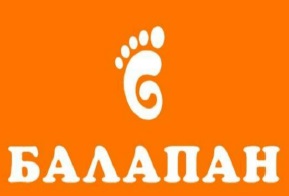 Товарищество с ограниченной ответственностью «ТД Monolit 2030» БИН 150740003336Республика Казахстангород Актобег. Актобе, мкр Батыс 2, д 5к, корпус 1, оф9Тел: 8-701-751-82-82, эл.почта: marat-82@list.ru№Наименование ФотоЦена за ед. в тенге Кол-воОбщая стоимость в тенге 1Качалка на пружине «пароходик»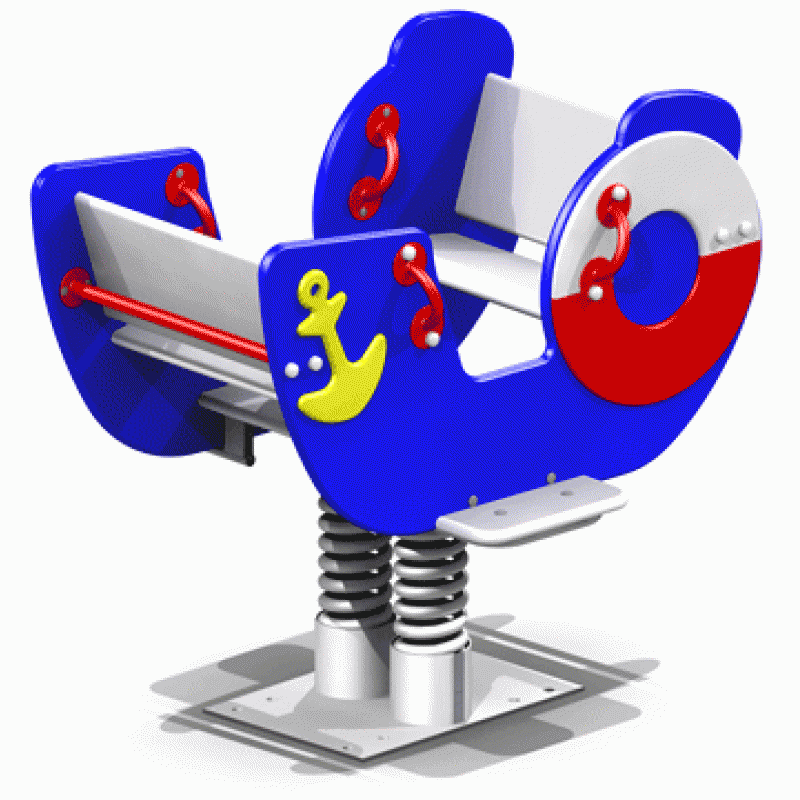  260 000,001260 000,00 2Карусель со сплошным сиденьем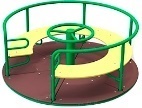 320 000,001320 000,003Лыжи двойные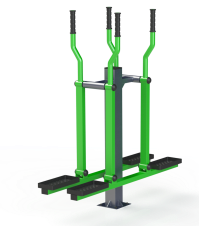 330 000,001330 000,004Тяга верхняя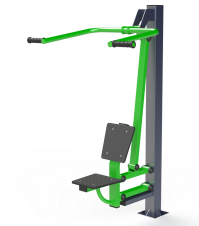 310 000,001310 000,005Песочница со счетами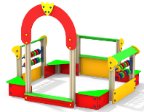 396 000,001396 000,006Качалка-балансир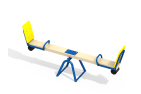 135 000,001135 000,007Качели металличесие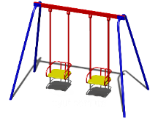 188 000,001188 000,008Башня «скалодром» с зацепами (1шт)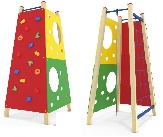  378 000,001378 000,009ДИК 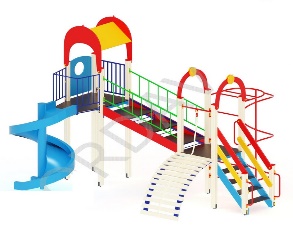  1 200 000,0011 200 000,0010ДИК Грузовик с горкой и лазалками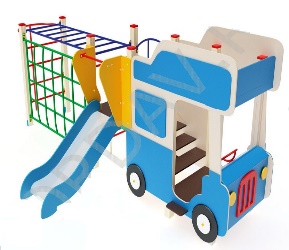 1 000 000,0011 000 000,0011Лавка со спинкой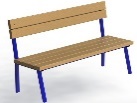 49 000,004196 000,0012СО 21.22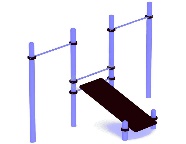 497 000,00497 000,0013Автобус 15.04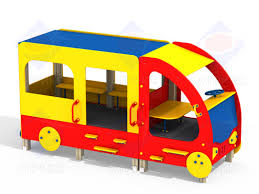 738 000,001738 000,0014Урна18 000,00472 000,0015Доставка и монтаж600 000,00600 000,0016ИТОГО:ИТОГО:ИТОГО:ИТОГО:6 620 000,00 